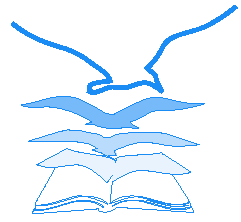 TOWNSHIP OF GEORGIAN BAY PUBLIC LIBRARY BOARD		C/O Box 220, Honey Harbour, ON P0E 1E0AgendaFor the regular meeting on Monday, January 30, 2017 at the MacTier Public Library at 4:00 p.m.The CEO will call the meeting to order2.	To elect a Board Chairperson for 2017The Chairperson will now run the meeting.	3.	To elect a Board Vice-Chairperson for 20174.	Disclosure of Pecuniary Interest 5.	Approve agenda6.	Approve the minutes from the regular meeting on Thursday, November 10, 2016.7.	Delegations:8.		Finance, Administration & Legala)CEO Report b)Budget c)Committees			i.) Public Relations 			ii) Friends of MacTier Library	d)Strategic Plan 2017-2020	e)Council Rep Report			f)Capacity Building Grant		g)CEO Succession Planning9.		New or Other Business:  		i. Ontario Seniors Community Grant 2017-2018		ii)Policies-	a)Reference & Information Policy	b)Unattended Children in the Library  c)Safety, Security & Emergencies in the library.            10.   	Closed Session: 11. 	Adjournment: The next meeting will be on Saturday, February 25th in the Honey Harbour PL.,./